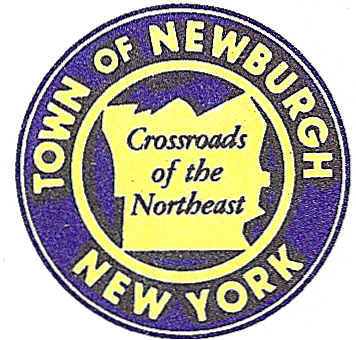     TOWN OF NEWBURGH _______Crossroads of the Northeast __________________________OLD TOWN HALL 308 GARDNERTOWN ROAD     NEWBURGH, NEW YORK 12550    PLANNING BOARD JOHN P. EWASUTYN, CHAIRMAN TELEPHONE 845-564-7804 FAX 845-564-7802
E-MAIL: planningboard@townofnewburgh.org PLANNING BOARD AGENDAMay 21st, 2020MEETING CANCELLED